Choice Board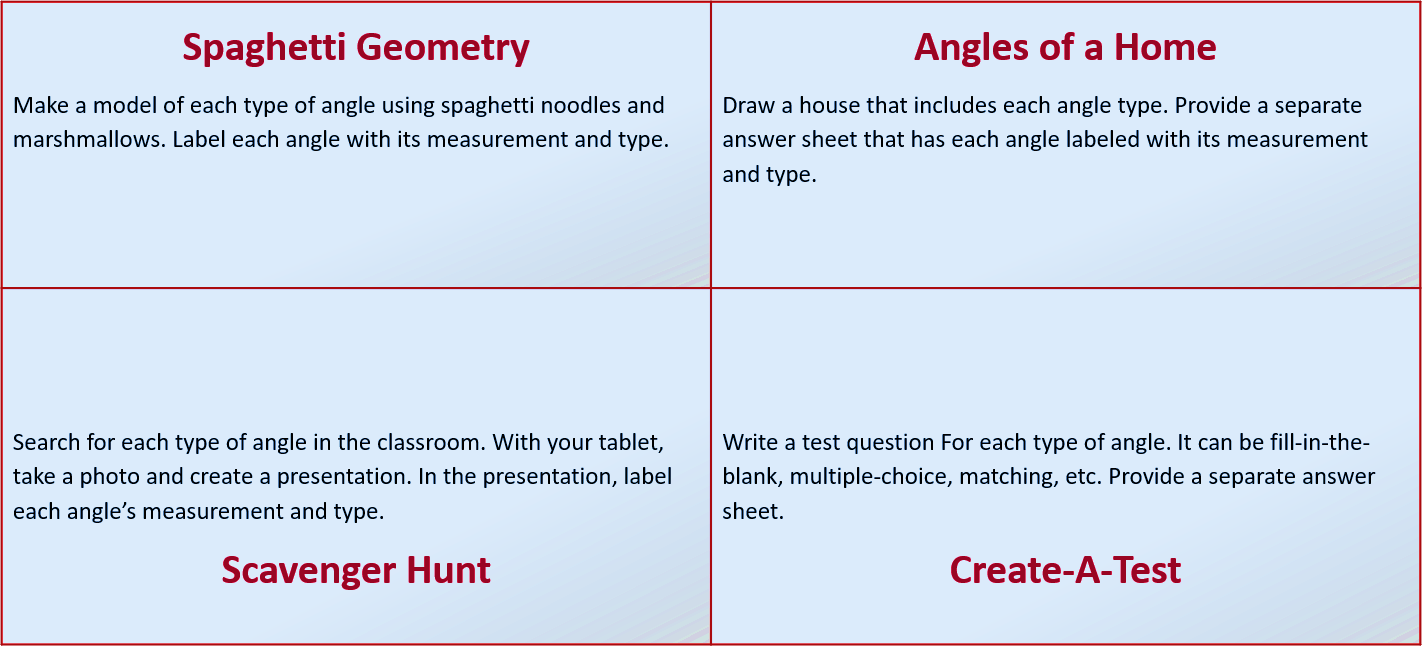 